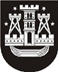 KLAIPĖDOS MIESTO SAVIVALDYBĖS TARYBASPRENDIMASDĖL TURTO PERĖMIMO KLAIPĖDOS MIESTO SAVIVALDYBĖS NUOSAVYBĖN 2014 m. birželio 27 d. Nr. T2-131KlaipėdaVadovaudamasi Lietuvos Respublikos vietos savivaldos įstatymo 48 straipsnio 1 dalimi ir Lietuvos Respublikos valstybės ir savivaldybių turto valdymo, naudojimo ir disponavimo juo įstatymo 6 straipsnio 5 punktu, Klaipėdos miesto savivaldybės taryba nusprendžia:1. Perimti neatlygintinai iš viešosios įstaigos Vilniaus universiteto Klaipėdos miesto savivaldybės nuosavybėn trumpalaikį materialųjį turtą (pagal priedą), kurio bendra įsigijimo vertė – 327,72 Lt.2. Perduoti sprendimo 1 punkte nurodytą turtą, jį perėmus savivaldybės nuosavybėn, Klaipėdos miesto pedagogų švietimo ir kultūros centrui valdyti, naudoti ir disponuoti juo patikėjimo teise.3. Įgalioti Klaipėdos miesto savivaldybės administracijos direktorių pasirašyti 1 punkte nurodyto turto perdavimo ir priėmimo aktą.Šis sprendimas gali būti skundžiamas Lietuvos Respublikos administracinių bylų teisenos įstatymo nustatyta tvarka Klaipėdos apygardos administraciniam teismui.Savivaldybės meras Vytautas Grubliauskas